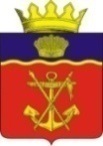 АДМИНИСТРАЦИЯКАЛАЧЁВСКОГО МУНИЦИПАЛЬНОГО РАЙОНАВОЛГОГРАДСКОЙ ОБЛАСТИ	ПОСТАНОВЛЕНИЕОт   14.11.2023 г.  № 1040О подготовке документации по планировке территории в границах  Калачевского муниципального района  Волгоградской областиРассмотрев заявление  АО  «ГРУППА КОМПАНИЙ «ЕКС»    о принятии решения  о подготовке документации по планировке территории для объекта «Газопровод межпоселковый к п. Дом отдыха, х. Кумовка Калачевского района Волгоградской области (код стройки 34/20249-1)», в соответствии с Федеральным законом от 06.10.2003 N 131-ФЗ "Об общих принципах организации местного самоуправления в Российской Федерации", руководствуясь Градостроительным кодексом Российской Федерации, Уставом Калачевского муниципального района Волгоградской области, администрация Калачевского муниципального района п о с т а н о в л я е т  :Подготовить документацию по планировке  территории    в границах  Калачевского муниципального района Волгоградской области для объекта: «Газопровод межпоселковый к п. Дом отдыха, х. Кумовка Калачевского района Волгоградской области (код стройки 34/20249-1)».Определить АО  «ГРУППА КОМПАНИЙ «ЕКС»    заказчиком на подготовку документации за счет собственных средств.Настоящее постановление подлежит официальному опубликованию.Контроль исполнения настоящего постановления оставляю за собой.И.о. Главы  Калачевскогомуниципального района                                                              Н.П.Земскова